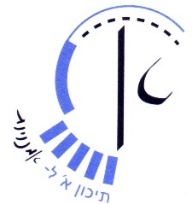 Holocaust Memorial Day
11th grade , April 2020Hi everyone, It was nice seeing you! This is what we did today: After checking the work you had to do in Exam Practice For Module E, we watched the Lydia Tishler's testimony: https://youtu.be/3lpTceEE3d8Now, you have to do the following writing assignment: Save as a word document and send it to me via smartschool or email by Sunday, April 26, 2020."They didn't succeed in making me a victim. I'm a survivor which is something very different." How does Lydia Tischler (the speaker in the video) explain this stance? Write 70-80 words in paragraph form using connectors, at least one verb in perfect tense and one conditional. Please note: On Thursday we have another lesson. Please bring High Points and the module E book. Thanks and have a good week, Rachelle 